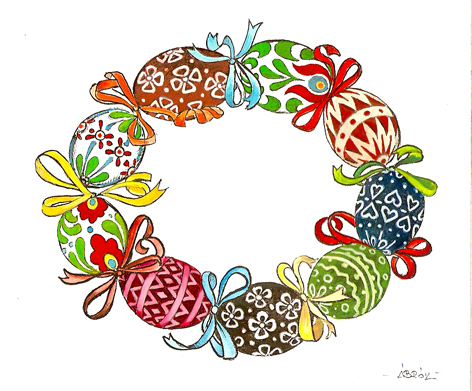 Kedves Versenyző!Szeretettel köszöntünk a Kistérségi Matematikaversenyen, Bőcsön!8 feladatot 45 perc alatt kell megoldanod, tetszőleges sorrendben. Minden feladatot pontosan olvass el! A szöveges feladatok megoldásának menetét mindig jegyezd le és ne feledkezz el szöveggel válaszolni! Ügyelj a külalakra! Munkádat a biztonság kedvéért ellenőrizd, és gondolj a több megoldás lehetőségére is!Eredményes, jó versenyzést kívánunk!Sorszám:_______________Elért pontszám:60/_______Helyezés:______________1.  Az üres körökbe írd be 1-től 7-ig a számokat, mindegyiket egyszer,     úgy, hogy a számtani műveletek helyes eredményre vezessenek.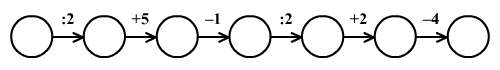 2. Színezd a tojásokat- pirosra, ha az eredmény páros, kétjegyű és a tízes helyiértéken nagyobb   számjegy áll, mint az egyesen- sárgára, ha az eredmény páratlan, egyjegyű és 5 ≤       < 10- kékre, ha az eredmény páratlan, kétjegyű és a számjegyeinek összege 12- az egyik feltételnek sem megfelelő tojásokat hagyd fehéren!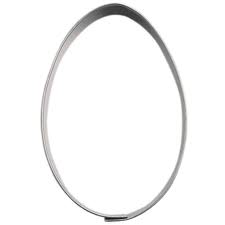 3.  Töltsd ki a táblázatot és add meg a szabályokat! =___________________  =___________________=_________________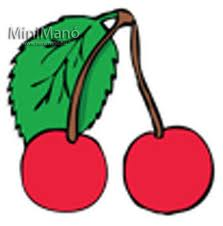 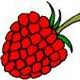 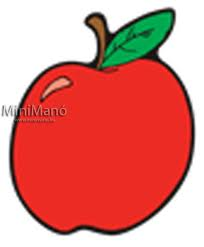  4. A matematikaversenyen LACKÓ, BÁLINT, ZSÓFI, MATYI, VIKI és GÁBOR egy asztalnál ültek. Ki hol foglalt helyet, ha a következőket tudjuk:– Bálint az asztalfőn ült, jobb kezénél pedig Lackó dolgozott.– Matyi mindkét oldalán egy-egy kislány foglalt helyet, vele szemben pedig Gábor volt.– Zsófival szemben nem Bálint ült.Írd be a rajzba a gyerekek helyét! Az asztalfőt szürke színnel jelöltük.5. Karikázd be azoknak a korongoknak a betűjelét,     amelyeket, ha egymásra helyezünk a középső kört kapjuk!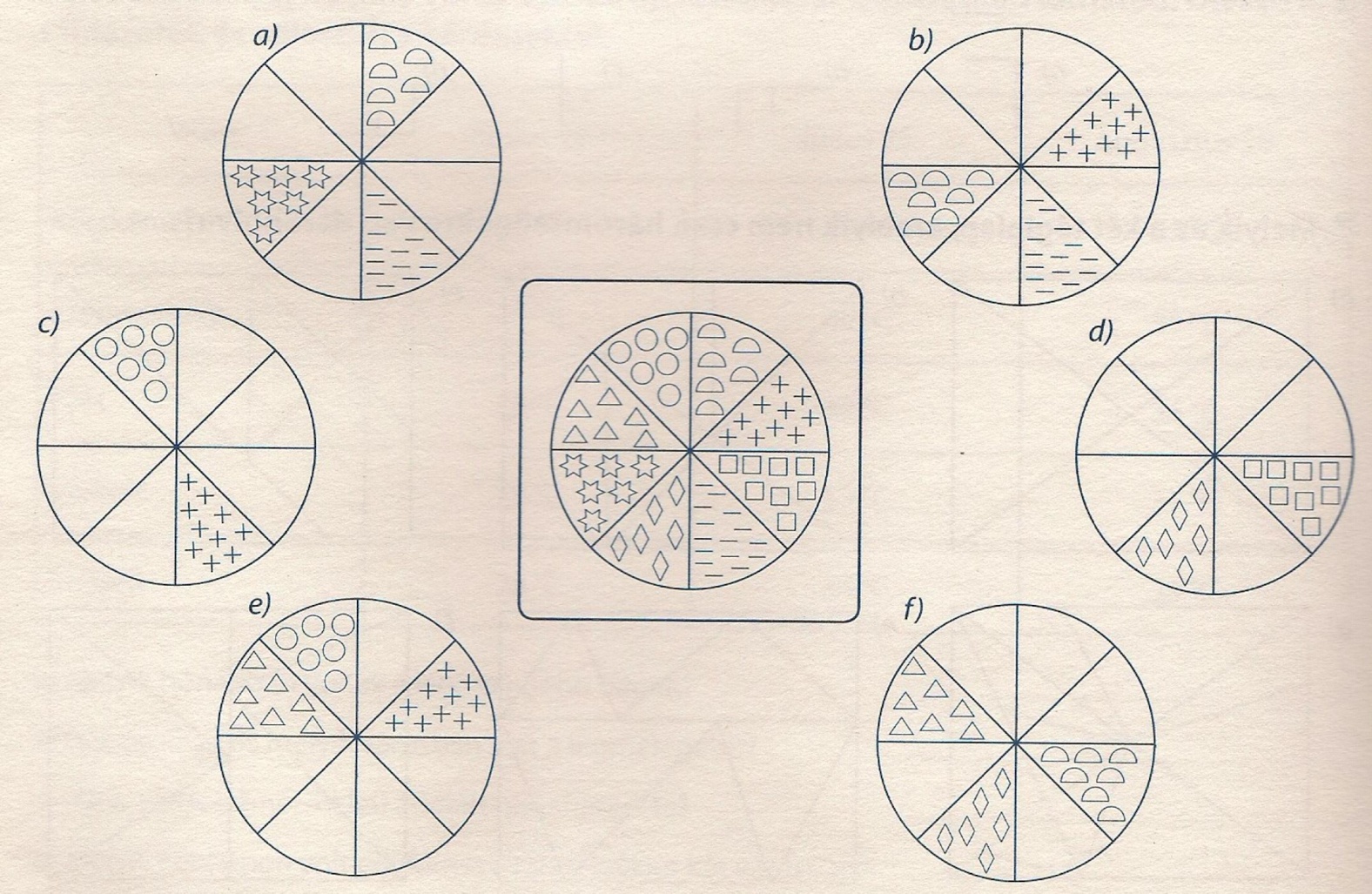 6. Karikázd be azt az ábrát, amelyikben több a háromszög, mint a kör!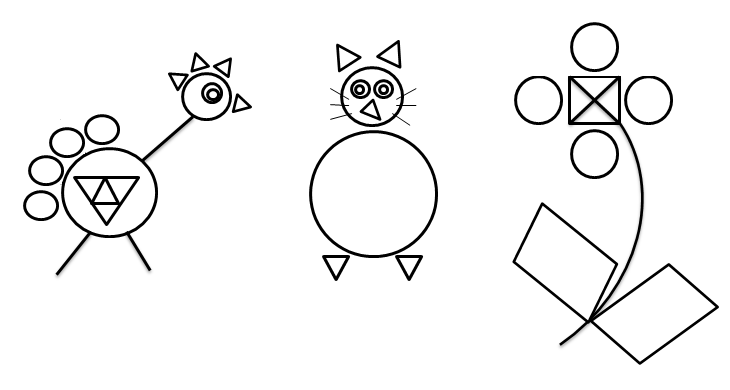 7. Gábor öt csokiért 460 forinttal többet fizetett,     mint három ugyanolyan csokiért Péter.     Mennyit fizettek összesen?8. Mely számok teszik igazzá a nyitott mondatokat?	Írd a jobb és bal oldali műveletsorok eredményeit a megfelelő téglalapokba!        212 – 6 ∙ 8 <  170 –            <  329 – ( 372 - 213 )                                 = ______________        3 ∙ ( 71 – 59 ) : 6 ≤              +	      + 4 ≤ 600 : 5 : 10                          =_______________634793711525654932511535401351